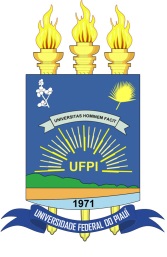 MINISTÉRIO DA EDUCAÇÃOUNIVERSIDADE FEDERAL DO PIAUÍPRÓ-REITORIA DE PÓS-GRADUAÇÃOCENTRO DE CIÊNCIAS HUMANAS E LETRASPROGRAMA DE PÓS-GRADUAÇÃO EM SOCIOLOGIACampus Universitário Ministro Petrônio Portela – Bairro IningaCEP 64.049-550 – Teresina - PI Fone: (86) 3215-5697RECURSO REFERENTE A I ETAPA (HOMOLOGAÇÃO DE INSCRIÇÃO) DO PROCESSO SELETIVO DA 10ª TURMA EDITAL 001/2020 DO PROGRAMA DE PÓS GRADUAÇÃO EM SOCIOLOGIAÀ Comissão de Seleção da 10ª turma do mestrado em Sociologia,Atenciosamente.Teresina,      de                  de 2020.